Level A =   Wesentliche Kompetenzen werden überwiegend erfüllt.Level B =   Wesentliche Kompetenzen werden zur Gänze erfüllt.Level C =   Über das Wesentliche hinausgehende Kompetenzen werden überwiegend erfüllt.Level D =   Über das Wesentliche hinausgehende Kompetenzen werden zur Gänze erfüllt. 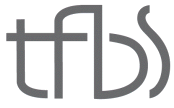 Themenorientierte KompetenzbeschreibungThemenorientierte KompetenzbeschreibungSchuleLehrberufOrganisationsform / UE Jahresunterricht LehrgangsunterrichtSchuljahr:Semester/Lehrgang:Ausbildungsjahr:Klasse:Woche:Kompetenz laut Lehrplanfür denKatholischen Religionsunterrichtan BerufsschulenThema laut LehrplanUE:   KompetenzbereichKompetenzen(Wissen, Verstehen, Kommunizieren, Anwenden)(Gegenstandsübergreifende)AufgabenstellungDie Schülerinnen und Schüler:Level ALevel BLevel CLevel D